ВИБРАТОР ГЛУБИННЫЙ ВИ-1-17-3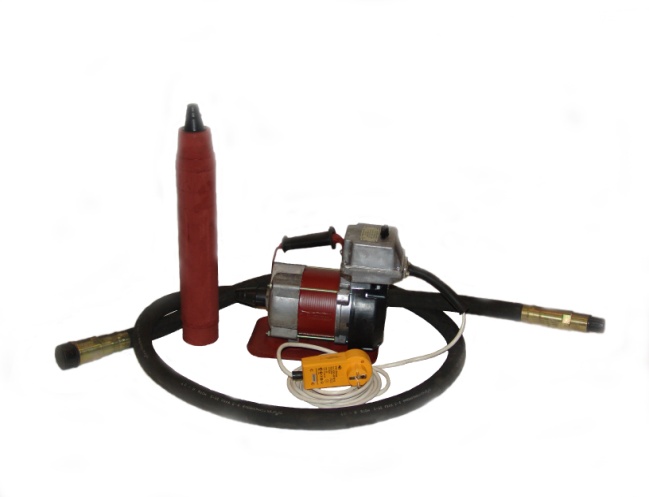 Вибратор электрический глубинный ручной с гибким валом  и вибронаконечником ВИ-1-17-3 предназначен для уплотнения бетонных смесей при укладке их в монолитные конструкции с различной степенью армирования, а так же при изготовлении бетонных и железобетонных изделий для сборного строительства. Вибронаконечник имеет планетарный вибрационный механизм. Диаметр вибронаконечника подбирается с учетом расстояния между стержнями арматуры, которое должно быть не менее 1,5 диаметра вибронаконечника. Для привода вибронаконечника используется трехфазный асинхронный электродвигатель с короткозамкнутым ротором. Для передачи вращения от электродвигателя к вибронаконечнику применяется вал силовой гибкий с броней. Питание электропривода осуществляется от однофазной сети переменного тока частотой 50 Гц и напряжением 220В через устройство электрозащитного отключения. (УЗО)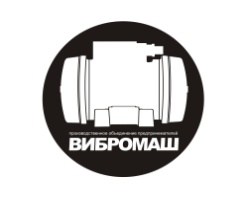 ПОП«ВИБРОМАШ» - производство строительных вибраторовг. ль, тел/факс: (4852) 30-03-12, 93-99-69vibromash@rambler.ru      http://vibromash.com/ Наименование показателейНаименование показателейВибронаконечник Вибронаконечник Наружный диаметр вибронаконечника, мм51Длина вибронаконечника, мм420Частота колебаний синхронная, Гц285Вынуждающая сила при синхронной частоте колебаний, кН3,85Статический момент бегунка, кг·см0,12Тип вибрационного механизмаПланетарныйМасса, кг не более3,9Электропривод Электропривод Тип: асинхронный с коротко – замкнутым ротором  однофазныйКласс изоляцииЕНоминальная мощность, кВт1,4Номинальная потребляемая мощность, кВт1,7Напряжение, В220Частота тока, Гц50Номинальная частота вращения ротора мин –1 2800Сила тока, А7,5Режим работы по 12.2.013.0-91продолжительныйЕмкость рабочих конденсаторов, МкФ20Габаритные размеры, мм          350х180х270Масса, кг,13Гибкий  вал Гибкий  вал Направление вращенияПравоеДлина, м3Допускаемый радиус изгиба, мм, не более300Масса, кг, не более8Масса рабочего комплекта (один вибронаконечник, электродвигатель, один гибкий вал), кг, не более25УЗОУЗОНапряжение, В220Отключающий дифференциальный ток, мА10Время отключения при номинальном дифференциальном токе, мс30